РОССИЙСКАЯ ФЕДЕРАЦИЯ АДМИНИСТРАЦИЯ МУНИЦИПАЛЬНОГО ОБРАЗОВАНИЯБУДОГОЩСКОЕ ГОРОДСКОЕ  ПОСЕЛЕНИЕКИРИШСКОГО МУНИЦИПАЛЬНОГО РАЙОНАЛЕНИНГРАДСКОЙ ОБЛАСТИРАСПОРЯЖЕНИЕОт 02 ноября 2018 года № 293-рВнести изменения в распоряжение от 29 декабря 2017 года № 474-р «Об утверждении детального плана реализации муниципальной программы «Безопасность муниципального образования Будогощское городское поселение Киришского муниципального района Ленинградской области» на 2018 год»:1. Изложить  детальный план реализации муниципальной программы «Безопасность муниципального образования Будогощское городское поселение Киришского муниципального района Ленинградской области» на 2018 год в новой редакции согласно приложению к настоящему распоряжению.3. Опубликовать настоящее распоряжение в газете «Будогощский вестник» и разместить на официальном сайте поселения.4. Настоящее распоряжение вступает в силу после опубликования.Глава администрации						           И.Е. РезинкинРазослано: в дело-2, бухгалтерия, Комитет финансов, КСП, Будогощский вестник, официальный сайтПриложение Детальный план реализации муниципальной программы «Безопасность муниципального образования Будогощское городское поселение Киришского муниципального района Ленинградской области» О внесении изменений в распоряжение от 27.12.2017 года № 474-р «Об утверждении детального плана реализации муниципальной программы «Безопасность муниципального образования Будогощское городское поселение Киришского муниципального района Ленинградской области» на 2018 год № п/пНаименования подпрограммы,  мероприятияОтветственный исполнительОжидаемый результат  реализации мероприятияГод начала реализацииГод окончания реализацииОбъем ресурсного обеспечения, тыс. руб.Объем ресурсного обеспечения, тыс. руб.№ п/пНаименования подпрограммы,  мероприятияОтветственный исполнительОжидаемый результат  реализации мероприятияГод начала реализацииГод окончания реализацииОбъем ресурсного обеспечения, тыс. руб.Объем ресурсного обеспечения, тыс. руб.№ п/пНаименования подпрограммы,  мероприятияОтветственный исполнительОжидаемый результат  реализации мероприятияГод начала реализацииГод окончания реализацииВсегоВ т. ч. на очередной финансовый год123456781Обеспечение безопасности людей на водных объектах, охране их жизни, здоровьяОбеспечение безопасности людей на водных объектах, охране их жизни, здоровьяОбеспечение безопасности людей на водных объектах, охране их жизни, здоровьяОбеспечение безопасности людей на водных объектах, охране их жизни, здоровьяОбеспечение безопасности людей на водных объектах, охране их жизни, здоровьяОбеспечение безопасности людей на водных объектах, охране их жизни, здоровьяОбеспечение безопасности людей на водных объектах, охране их жизни, здоровья1.1Мероприятия, направленные на безопасность людей на водных объектах, охрану их жизни, здоровьяАдминистрация Будогощского городского поселенияПовышение обеспечения безопасности людей на водных объектах20182021569,6438,472Обеспечение первичных мер пожарной безопасности муниципального образованияОбеспечение первичных мер пожарной безопасности муниципального образованияОбеспечение первичных мер пожарной безопасности муниципального образованияОбеспечение первичных мер пожарной безопасности муниципального образованияОбеспечение первичных мер пожарной безопасности муниципального образованияОбеспечение первичных мер пожарной безопасности муниципального образованияОбеспечение первичных мер пожарной безопасности муниципального образования2.1Мероприятия по обеспечению мер пожарной безопасностиАдминистрация Будогощского городского поселенияПовышения пожарной безопасности на территории МО Будогощское городское поселение20182021185,7334,113Участие в предупреждении и ликвидации последствий чрезвычайных ситуаций, содержание и организация деятельности аварийно-спасательных служб и (или) аварийно-спасательных формированийУчастие в предупреждении и ликвидации последствий чрезвычайных ситуаций, содержание и организация деятельности аварийно-спасательных служб и (или) аварийно-спасательных формированийУчастие в предупреждении и ликвидации последствий чрезвычайных ситуаций, содержание и организация деятельности аварийно-спасательных служб и (или) аварийно-спасательных формированийУчастие в предупреждении и ликвидации последствий чрезвычайных ситуаций, содержание и организация деятельности аварийно-спасательных служб и (или) аварийно-спасательных формированийУчастие в предупреждении и ликвидации последствий чрезвычайных ситуаций, содержание и организация деятельности аварийно-спасательных служб и (или) аварийно-спасательных формированийУчастие в предупреждении и ликвидации последствий чрезвычайных ситуаций, содержание и организация деятельности аварийно-спасательных служб и (или) аварийно-спасательных формированийУчастие в предупреждении и ликвидации последствий чрезвычайных ситуаций, содержание и организация деятельности аварийно-спасательных служб и (или) аварийно-спасательных формирований3.1Межбюджетные трансферты на осуществление части полномочий в соответствии с подпунктом 8, 24 пункта 1 статьи 14 Федерального закона от 6 октября 2003года № 131-ФЗ «Об общих принципах организации местного самоуправления в Российской Федерации»				Администрация Будогощского городского поселенияОбеспечение качественного и своевременного реагирования на сложившиеся чрезвычайные ситуации20182021746,40186,60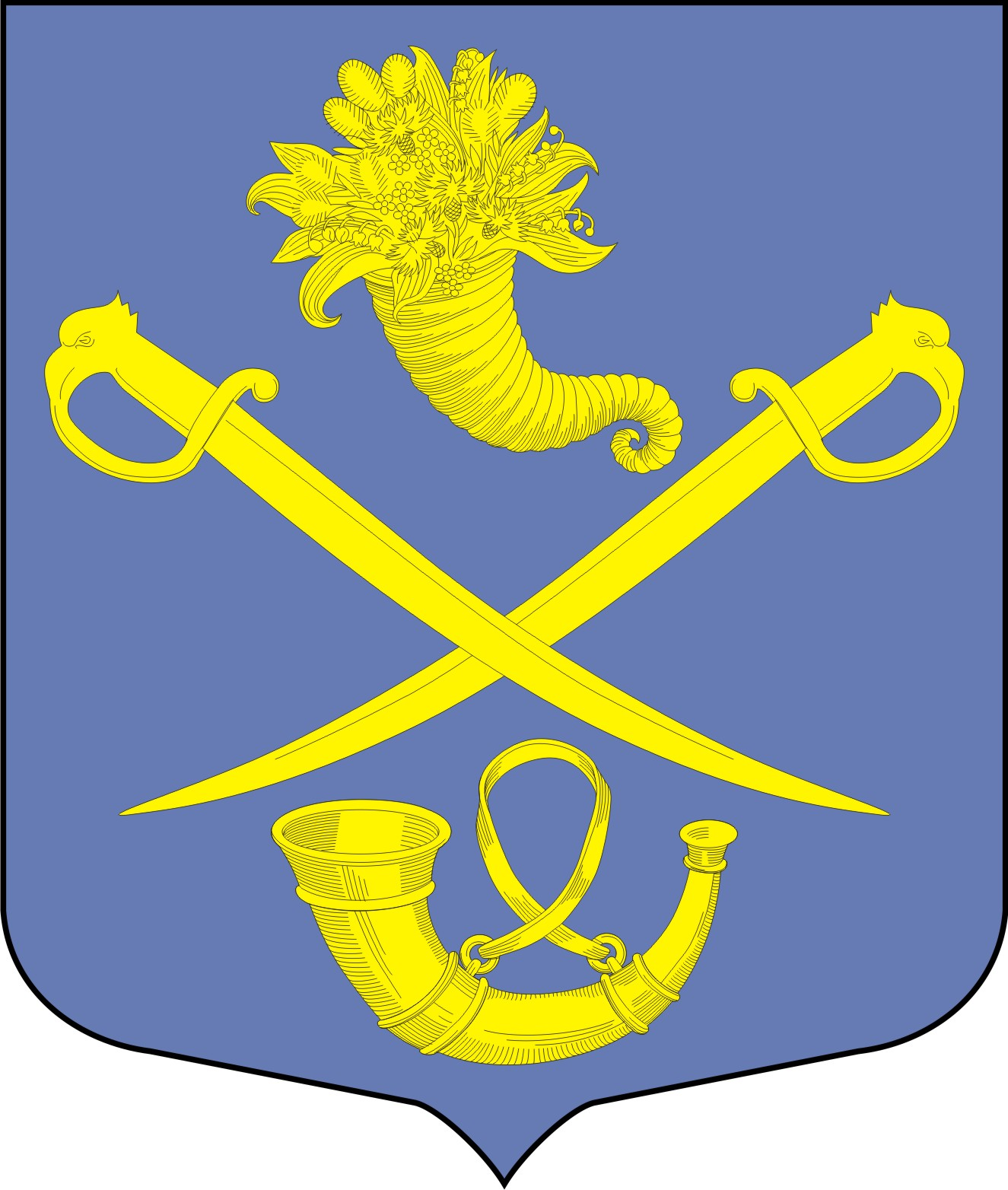 